  * 1.  Nad abecedou {0, 1}, jsou dány dva jazyky L1 a L2. Slova L1 jsou popsána regulárním výrazem 0*1*0*1*0*, slova L2 jsou popsána regulárním výrazem (01+10)*.a) Najděte nejkratší neprázdné slovo v průniku L1 ∩ L2.     b) Najděte nejdelší slovo v průniku L1 ∩ L2.c) Najděte nejkratší slovo, které leží v L1, ale neleží v L2.   d) Najděte nejkratší slovo, které leží v L2, ale neleží v L1.e) Najděte nejkratší slovo, které neleží v L1 ∪ L2.                  * 2.  Nakreslete stavový diagram automatu přijímajícího právě všechna slova nad abecedou {0,1}, kteráa) obsahují podposloupnost 1010 alespoň jednou,        b)  neobsahují podposloupnost 1010,c)  obsahují podposloupnost 1010 právě jednou,          d)  obsahují podposloupnost 1010 nejvýše dvakrát.  * 3.  Napište regulární výraz pro jazyk nad abecedou {0, 1},a) jehož slova obsahují pouze nuly,                                      b) jehož každé slovo obsahuje právě jedinou jedničku,c) jehož každé slovo obsahuje alespoň jednu jedničku,        d) jehož každé slovo obsahuje alespoň dvě jedničky,e) jehož slova obsahují sudý počet jedniček,                        f) jehož slova obsahují lichý počet jedniček.  * 4. Navrhněte NKA nad abecedou {0, 1, 2}, který v textu vyhledá všechny řetězce ve obsahující tři nuly a dvě jedničky.  * 5.  Navrhněte NKA nad abecedou {a, b, c, d}, který v textu vyhledá všechny řetězce ve tvaru #ba##b#, kde symbol # představuje právě jeden libovolný znak z množiny {a, b, d}.  Automat musí být schopen zpracovat celý text libovolné délky, tj. octnout se v koncovém stavu po přečtení posledního znaku každého výskytu hledaného řetězce. 6.  Sestavte automat, který v textu nad abecedou A  vyhledává všechna slova popsaná regulárním výrazem R.A = {a,b,c}, R  = (ac* + bb)*a7.  Mějme abecedu A= {a, b, c, ..., z}. Pořadové číslo znaku a bude 1, pořadové číslo znaku b bude 2, atd, až pořadové číslo znaku z bude 26.  Slovo nad  A nazveme uspořádané, pokud pro každý jeho znak platí, že všechny znaky za ním ve slově následující mají vyšší pořadové číslo než tento znak. Sestavte NKA, který vyhledá v textu nad abecedou A všechna uspořádaná slova.  8.   Sestavte NKA nad abecedou {0, 1, 2}, který v textu vyhledá všechny řetězce obsahující stejný počet znaků 0, 1 i 2.9.  Chtěli bychom sestavit konečný automat nad abecedou {0, 1}, který přijímá všechna slova, která představují certifikát nějakého neorientovaného stromu. Vysvětlete, zda to je či není možné, a pokud to možné je, popište, jak by se takový automat konstruoval.10.  Operace ROT zvolí některý znak x v řetězci a nahradí ho znakem v abecedě bezprostředně následujícím za x.  Pokud x je poslední znak v abecedě, nahradí ho znakem prvním v abecedě. Sestavte NKA, který v textu vyhledá všechny podřetězce, které lze z daného vzorku  aabcb získat pomocí nejvýše dvou operací ROT. Abeceda je {a, b, c}. 11.  Rozhodněte, zda uvedené regulární výrazy představují stejný regulární jazyk.a)  (01+0)*0               b)  0(10+0)*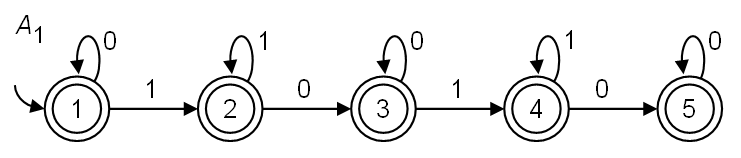 12.  Popište neformálně, jaký jazyk přijímá uvedený automat nad abecedou {0, 1}. Napište regulární výraz popisující týž jazyk. 13.   Napište regulární výraz popisující maximální (vzhledem k inkluzi) množinu M řetězců nad abecedou {a, b, c} takovou, že:a)  každý řetězec v M začíná i končí symbolem b,b)  každý řetězec v M obsahuje právě jediný výskyt symbolu c kdekoli v řetězci,c)  žádný řetězec v M nesmí na liché pozici obsahovat symbol a (pozice se číslují od 1).